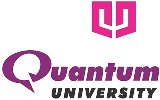 QUANTUM UNIVERSITYMandawar (22 Km Milestone), Roorkee – Dehradun Highway (NH 73)ROORKEE – 247 662NOTICEDepartment of Training & Placements		Dated: 23.02.2021NEW ALLENBERRY WORKS Will be conducting placement drive for Diploma ME students from of Quantum University, Roorkee. Details are as follows.Company Name NEW ALLENBERRY WORKS Company Websitehttp://www.allenberrygears.com/ Requirement Mechanical Diploma, pass out students who can be groomed toindependently operate key machines which are very sophisticated and costly.Eligibility CriteriaDiploma ME DesignationDETPackage Offered15171 per monthSelection ProcedureOnline TestPersonal Interview Online Job LocationFaridabadRecruitment DateAfter registration Reporting TimeBetween 9.30 AM – 6 PMVenueONLINE 